Year 2 STATISTICS PRACTICE – Task 1: Tally Charts                  Starter: Can you name these charts and diagrams? Which is a Pictogram, Tally Chart and Block Diagram? 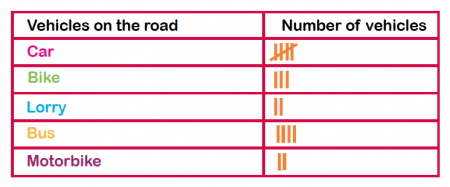 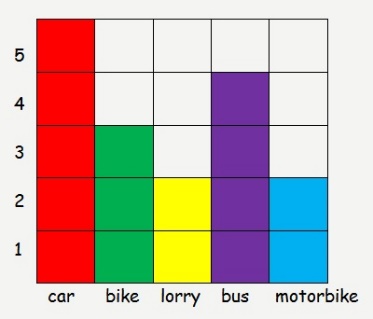 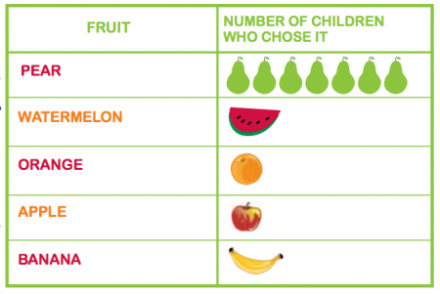 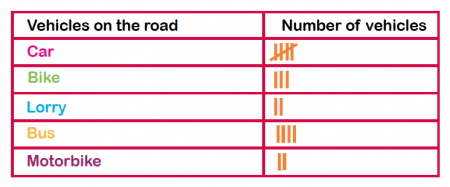 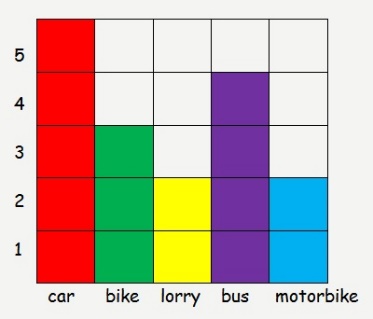 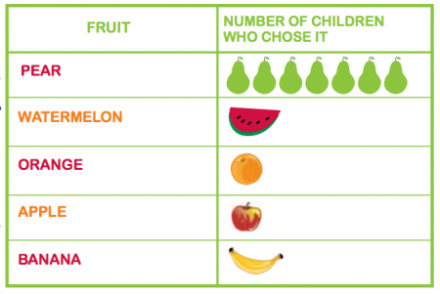 This Tally Chart is unfinished. Can you complete it? Which is the most popular colour? Which is the least popular colour? How many more people chose orange over blue? What else does the Tally Chart show you? Year 2 STATISTICS PRACTICE – Task 1: Tally Charts                 Carefully read the text below. Then read it again, highlighting the key information and numbers. Complete the Tally Chart to show the information you have read. James asked everyone in his class what their favourite sport was. Ten people chose football and three people chose rugby. Bella and Katy chose dance and eight people said tennis. James’ favourite sport is cricket. Title – What was James finding out? What does the data in your Tally Chart show you? ________________________________________________________________________________________________________________________________________________________________________________________Year 2 STATISTICS PRACTICE – Task 2: PICTOGRAMS Look carefully at the Pictograms below and answer the questions. Key:      = 1 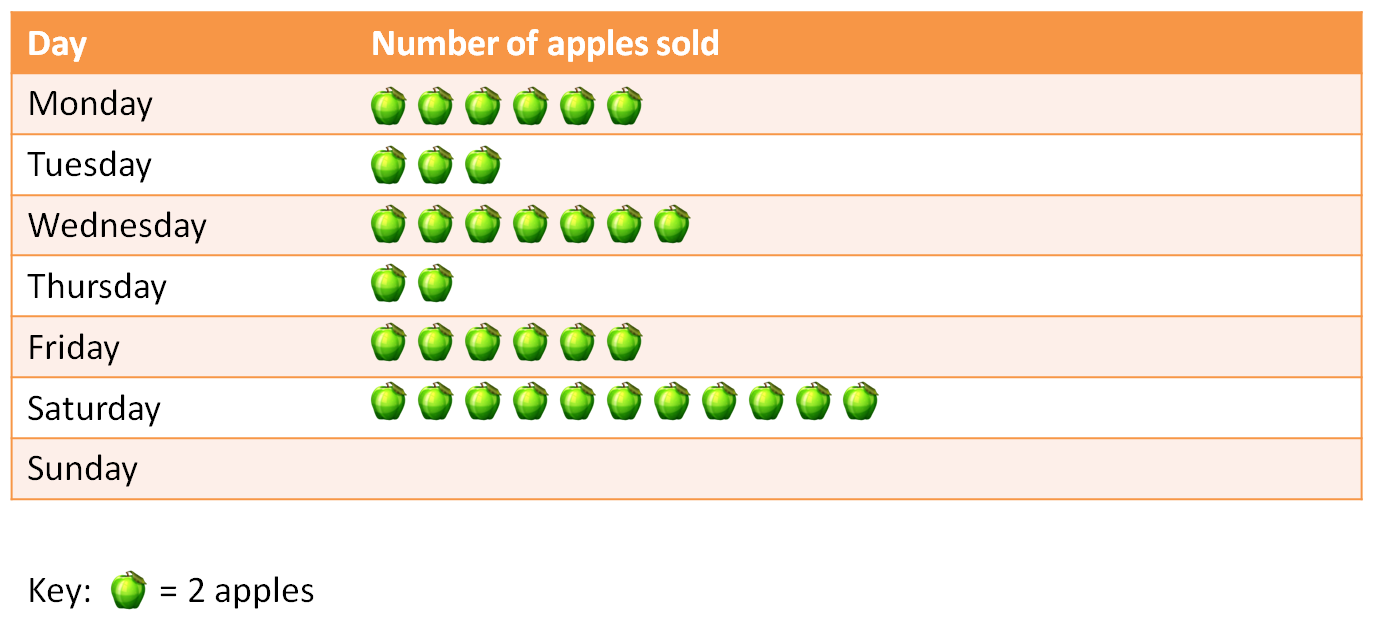 Five apples were sold on Sunday. Complete the Pictogram to show this. How many apples were sold on Friday? ________________What was the total amount of apples sold on Monday and Tuesday? ________________The shop sold the most apples on   _______________________.The least amount of apples were sold on   _____________________. 	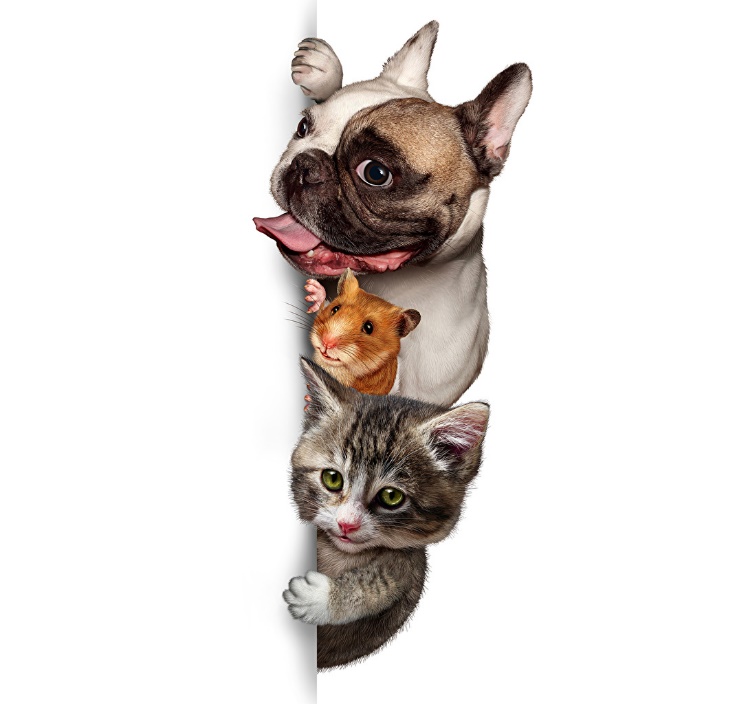 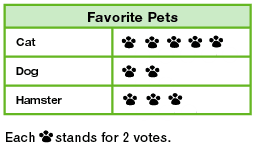 Which pet got the most votes? _____________Which pet got the smallest amount of votes? ________________How many people chose cats as their favourite pet? ______________ people voted for Hamsters. Year 2 STATISTICS PRACTICE – Task 2: PICTOGRAMS Create a Pictogram using the Tally chart below. Pictogram: 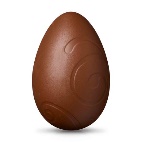 Key:                     = 1 What was the total amount of Easter Eggs eaten on Monday, Tuesday and Thursday? Number Sentence:     _____ + ______ + _______ = _______Year 2 STATISTICS PRACTICE – Task 3: Block Diagrams Look carefully at the Block Diagrams below and fill in the gaps in the sentences.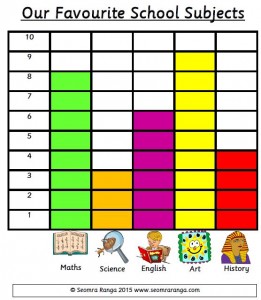 The most popular subject was _____________because it got _______ votes. The least popular subject is __________________ as it has _______ votes.Eight people voted for ___________________. Four people voted for _____________________. The subject that got 6 votes was _____________________. 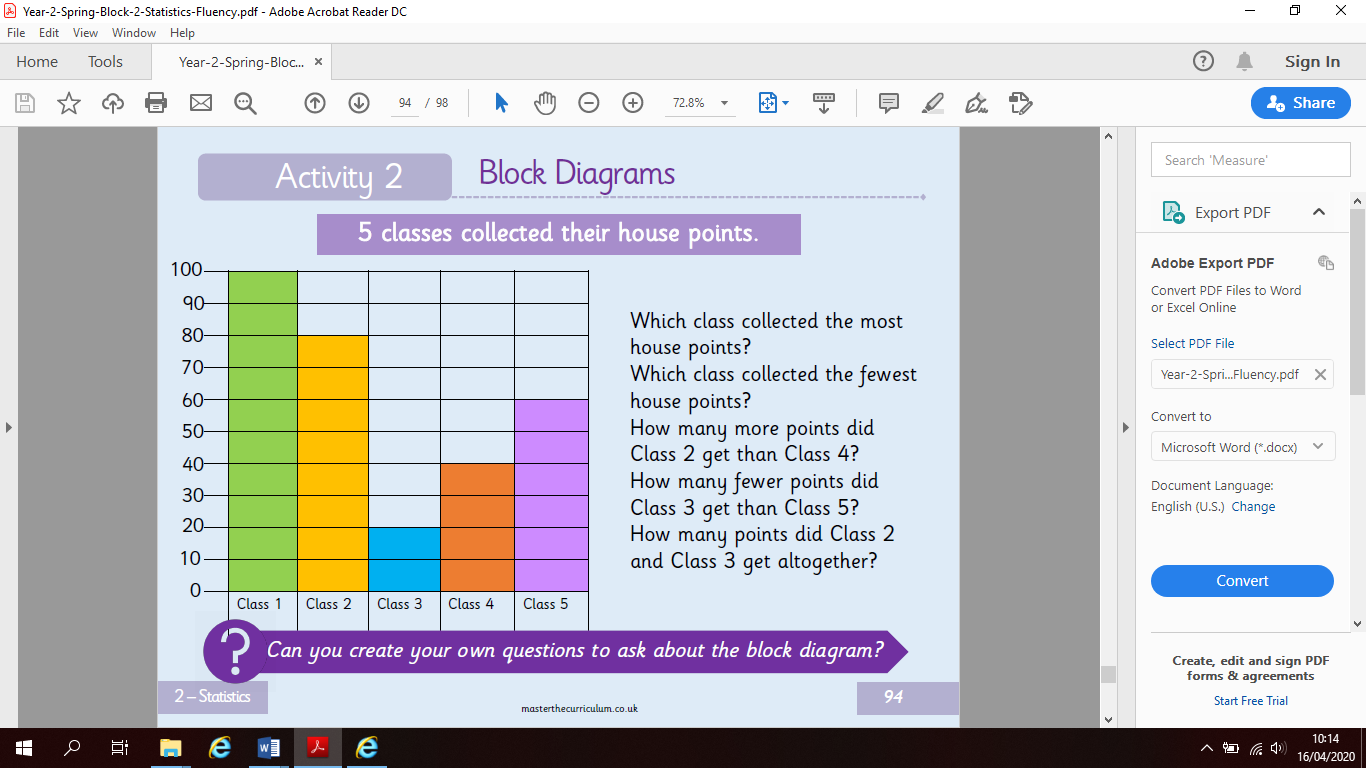 Class _____ collected the least house points. Class ____ have the most house points.Class 5 have got _____ fewer house points than Class 2. Year 2 STATISTICS PRACTICE – Task 3: Block DiagramsCreate a Block Diagram using the Tally Chart below. 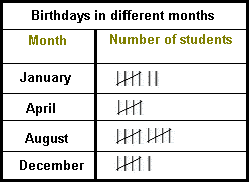                        A Block Diagraph to show Birthdays in different months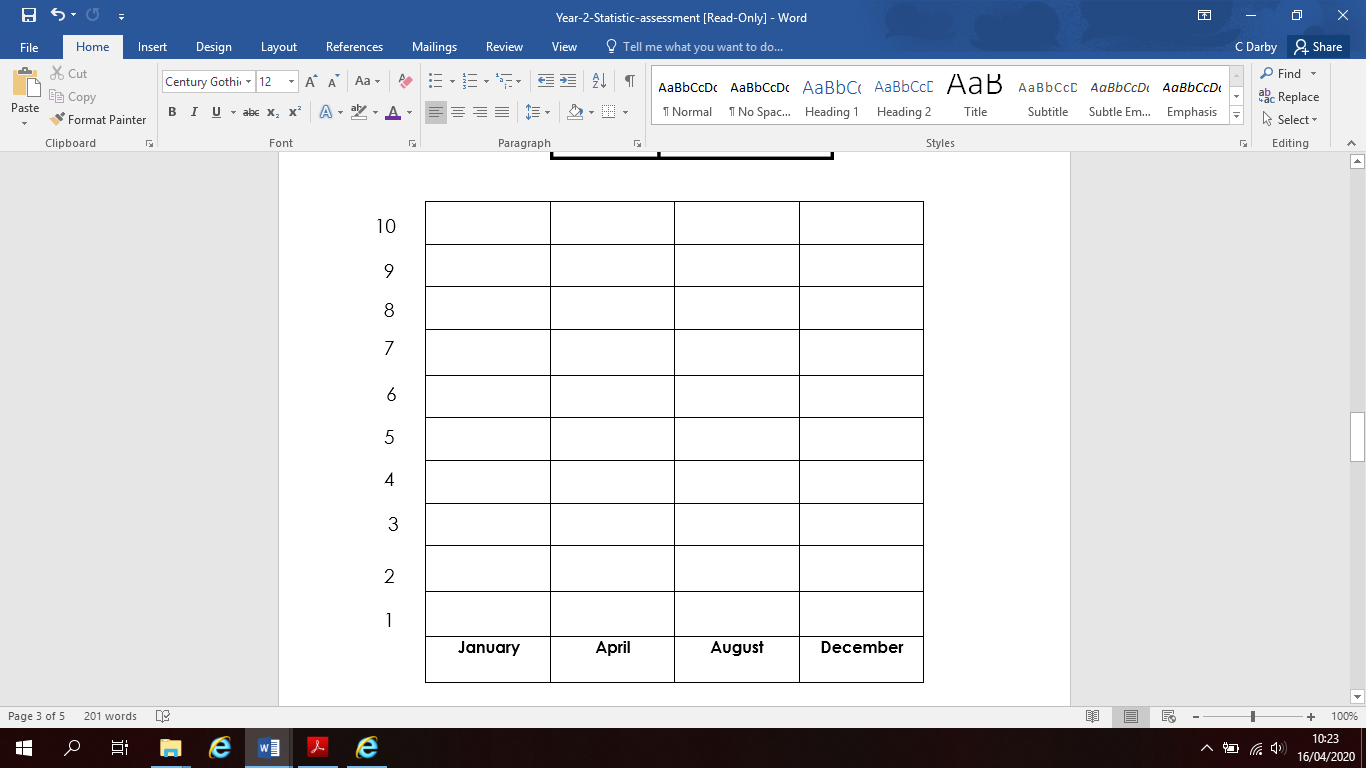 Year 2 STATISTICS PRACTICE- TABLET FRIENDLY GAMESAll games can be found on the Topmarks website: https://www.topmarks.co.uk/maths-games/5-7-years/data-handlingBlock Diagrams/Bar Chart Practice: https://mathsframe.co.uk/en/resources/resource/51/bar_chartsPictogram Practice: http://toytheater.com/fishing/http://toytheater.com/fruit-fall/https://www.softschools.com/math/data_analysis/pictograph/games/Tally Chart Practice: https://www.softschools.com/math/data_analysis/tally_chart/Interpreting Data on Block Diagrams, Pictograms and Tally Charts: http://flash.topmarks.co.uk/4771Favourite ColourTallyTotalGreen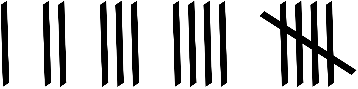 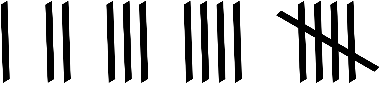 Pink14Blue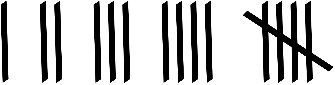 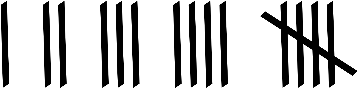 Orange 17Purple 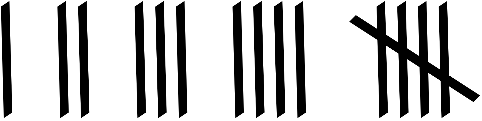 9Yellow20TallyTotalEaster Eggs eatenTallyTotalMonday7Tuesday10Wednesday5Thursday3Friday4DayEaster Eggs EatenMondayTuesdayWednesday Thursday Friday